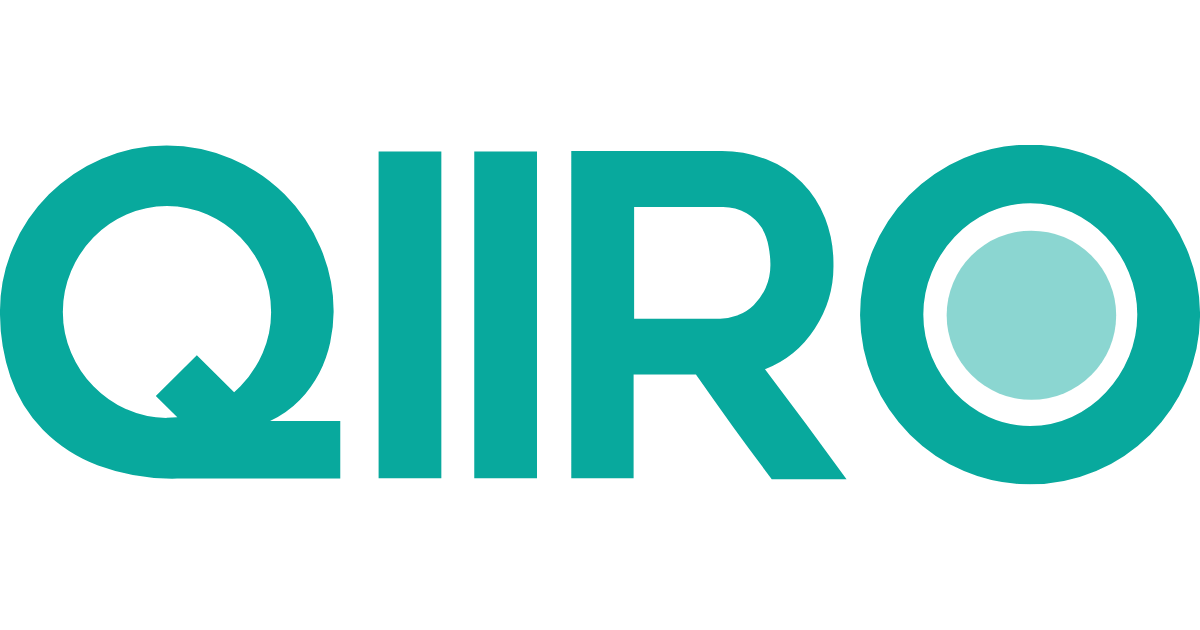 QIIRO vous propose des modèles de documents juridiques éprouvés, à jour des dernières réformes et réglementations en vigueur. Néanmoins, nos modèles restent généraux et nécessitent d’être adaptés.  En cas de doute sur la rédaction ou les conséquences juridiques de l’un de nos modèles de documents, nous vous recommandons l’accompagnement par un professionnel du droit. Attestation de présence employeur(Nom et prénom)(Adresse)(Numéro de téléphone et adresse mail)À l’attention de (Nom et coordonnées du destinataire)Objet : Attestation de présence employeurFait à (lieu), le (date) Madame, Monsieur,Je soussigné(e) Madame/Monsieur (Nom et Prénom), en ma qualité de (préciser votre statut au sein de l’entreprise : employeur, directeur général, DRH..), certifie sur l’honneur que Madame/Monsieur (Nom et Prénom), né(e) le (date de naissance) à (lieu de naissance) et demeurant au (adresse complète), a travaillé au sein de la société dénommée (Forme juridique et Dénomination sociale de la société) au capital de (Montant du capital de la société) euros, ayant son siège social à (Ville), (Adresse), immatriculée au Registre du Commerce et des Sociétés de (Ville du RCS) sous le numéro (Numéro d’immatriculation au RCS), en qualité de (indiquer le poste exercé par le salarié), le (indiquer la date du jour de travail) de (heure de début de travail) à (heure de fin de travail). Je suis conscient(e) qu’une fausse déclaration m’expose à des poursuites et que ce certificat pourra être utilisé en justice.Fait pour servir et valoir ce que de droit.(Nom et Prénom)(Signature)